                                 QR код для Вас!Обновилась программа Dib для использования  QR кода для отметки смартфоном.Теперь кроме Заданки и Рогейна  Dib поддерживает Выбор в двух режимахКто быстрее возьмёт енное количество КПКто за Определённое время возьмёт больше КП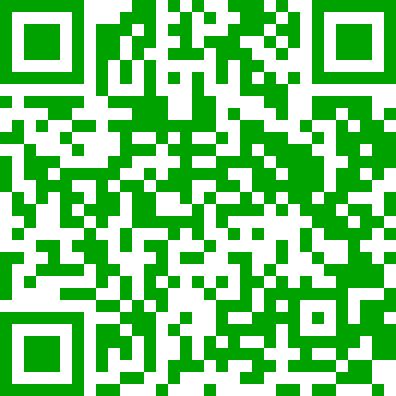 Скачивайте ссылку прямо с экрана компа, сканируя рисунок…илиhttps://qr-orient.ru/qrdib/app/rogein_vybor/dib-debug.apkМожно попробовать пройти тестовую дистанцию последовательно сканируя коды Дистанция Т1   STR  KP1  KP2… FIN  DWN,QR  из Приложения  Dist_T1 на вашем экране!Только не отправляйте Результат на сайт в Питер….Пожалуйста!                                                        С уважением    Сергей Карпенко